Architectural Resource Assessment (ARA) Form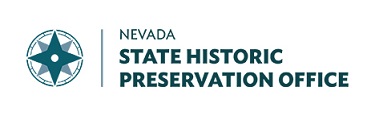 Property TypeProperty Overview and Location	Architectural Information			     (Insert primary photograph below.)			4.   NRHP Eligibility - Existing Listings, Districts, & Potential DistrictsNote: A resource that is contributing to a National Register-eligible district is considered eligible for the National Register for the purposes of project review, even though the resource itself may not be individually eligible. Area Location MapUse a USGS quadrangle map at large extent to show general area of resource.Site Plan MapUse aerial imagery, drafting software, or a hand-drawn sketch (to scale) showing, at minimum, building/structure footprints and relationship to associated features. Attach extra maps if needed. Photographs  Include as many photographs as needed to accurately depict the resource.Elevation:		Direction facing:			Photographer:		Date:Elevation:		Direction facing:			Photographer:		Date:For SHPO Use OnlyFor SHPO Use OnlySHPO Concurrence?:  Y / NSHPO Concurrence?:  Y / NSHPO Concurrence?:  Y / NDate:Date:Date:Survey DateRecorded ByAgency Report #Building   Structure    Object     Landscape (non-archaeological site)  Street AddressStreet AddressCity, ZipCity, ZipCountyCountyAssessor’s Parcel #Assessor’s Parcel #Subdivision NameSubdivision NameSubdivision NameUTM Location (NAD 83, UTM Zone 11 North)UTM Location (NAD 83, UTM Zone 11 North)UTM Location (NAD 83, UTM Zone 11 North)UTM Location (NAD 83, UTM Zone 11 North)Easting:Easting:Easting:Easting:Easting:Easting:Easting:Northing:Northing:USGS InfoTownship:Township:Range:Range:Section:Section:Section:Section:USGS 7.5’ Quad & Date:USGS 7.5’ Quad & Date:USGS 7.5’ Quad & Date:USGS 7.5’ Quad & Date:OwnershipPrivate   Private   Public-Local   Public-Local   Public-Local   Public-Local   Public-Local   Public-State   Public-State   Public-State   Public-Federal   Multiple   Should the property’s location be kept confidential?Should the property’s location be kept confidential?Should the property’s location be kept confidential?Should the property’s location be kept confidential?Should the property’s location be kept confidential?Should the property’s location be kept confidential?Yes   Yes   Yes   Yes   Yes   No   No   Construction Date Architectural StyleArchitectural TypeRoof FormRoof MaterialsExterior Wall MaterialsFoundation MaterialsWindow MaterialsWindow TypeAccessory Resources? Yes    No   Number?: Number?: Condition of Resource(s)?Condition of Resource(s)?Condition of Resource(s)?Good   Fair       Poor    Explanation:Explanation:Explanation:Is the property listed in the National Register?Is the property listed in the National Register?Is the property listed in the National Register?Yes   Yes   No      If yes, provide:If yes, provide:Date Listed:Date Listed:Is the property listed in the National Register?Is the property listed in the National Register?Is the property listed in the National Register?Yes   Yes   No      If yes, provide:If yes, provide:NRIS #:NRIS #:Contributing to a listed historic district?Yes   No      No      If yes, provide:Name:Name:Name:NRIS #:NRIS #:Contributing to a listed historic district?Yes   No      No      If yes, provide:Date listed:Date listed:Date listed:NRIS #:NRIS #:If no, is there a potential district?Yes   No      No      If so, is the potential district eligible for the NRHP?If so, is the potential district eligible for the NRHP?If so, is the potential district eligible for the NRHP?Yes    Yes    No   If so, is this resource contributing?If so, is this resource contributing?If so, is this resource contributing?If so, is this resource contributing?If so, is this resource contributing?Yes    Yes    No   District Name:District Name:District Name:District Name:District Name:District Name:District Name:SHPO #:SHPO #:SHPO #: